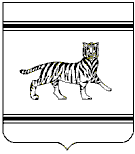 Муниципальное образование «Бабстовское сельское поселение»Ленинского муниципального районаЕврейской автономной областиАДМИНИСТРАЦИЯ СЕЛЬСКОГО ПОСЕЛЕНИЯ ПОСТАНОВЛЕНИЕ18.02.2014											   № 05с. БабстовоО признании утратившими силу постановлений администрации сельского поселенияНа основании Устава муниципального образования «Бабстовское сельское поселение», администрация сельского поселенияПОСТАНОВЛЯЕТ:    1. Признать утратившими силу следующие  постановления администрации сельского поселения:     -  от 20.03.2012 № 26 «О внесении  изменений в постановление администрации Бабстовского сельского поселения от 01.06.2011 № 54 «Об утверждении Административного регламента оказания муниципальной услуги «Признание помещения жилого помещения пригодным (непригодным) для проживания»;- от 20.03.2012 № 25 «О внесении  изменений в постановление администрации Бабстовского сельского поселения от 25.07.2011 № 65 «Об утверждении Административного регламента по предоставлению муниципальной услуги «Прием заявлений, документов, а также постановка граждан на учет в качестве нуждающихся в жилых помещениях» в администрации Бабстовского сельского поселения».	2. Контроль за  исполнением настоящего постановления оставляю за собой.	3. Настоящее постановление опубликовать в «Информационном бюллетене» Бабстовского сельского поселения.	4. Настоящее постановление вступает в силу после дня его официального опубликования.Глава администрации  сельского поселения	               			       		В.В. Фарафонтов